1/b. mellékleta 7/2018. (X.31.) önkormányzati rendelethezHELYI VÉDELEM ALATT ÁLLÓ MŰVI ÉRTÉKEK BELTERÜLETEN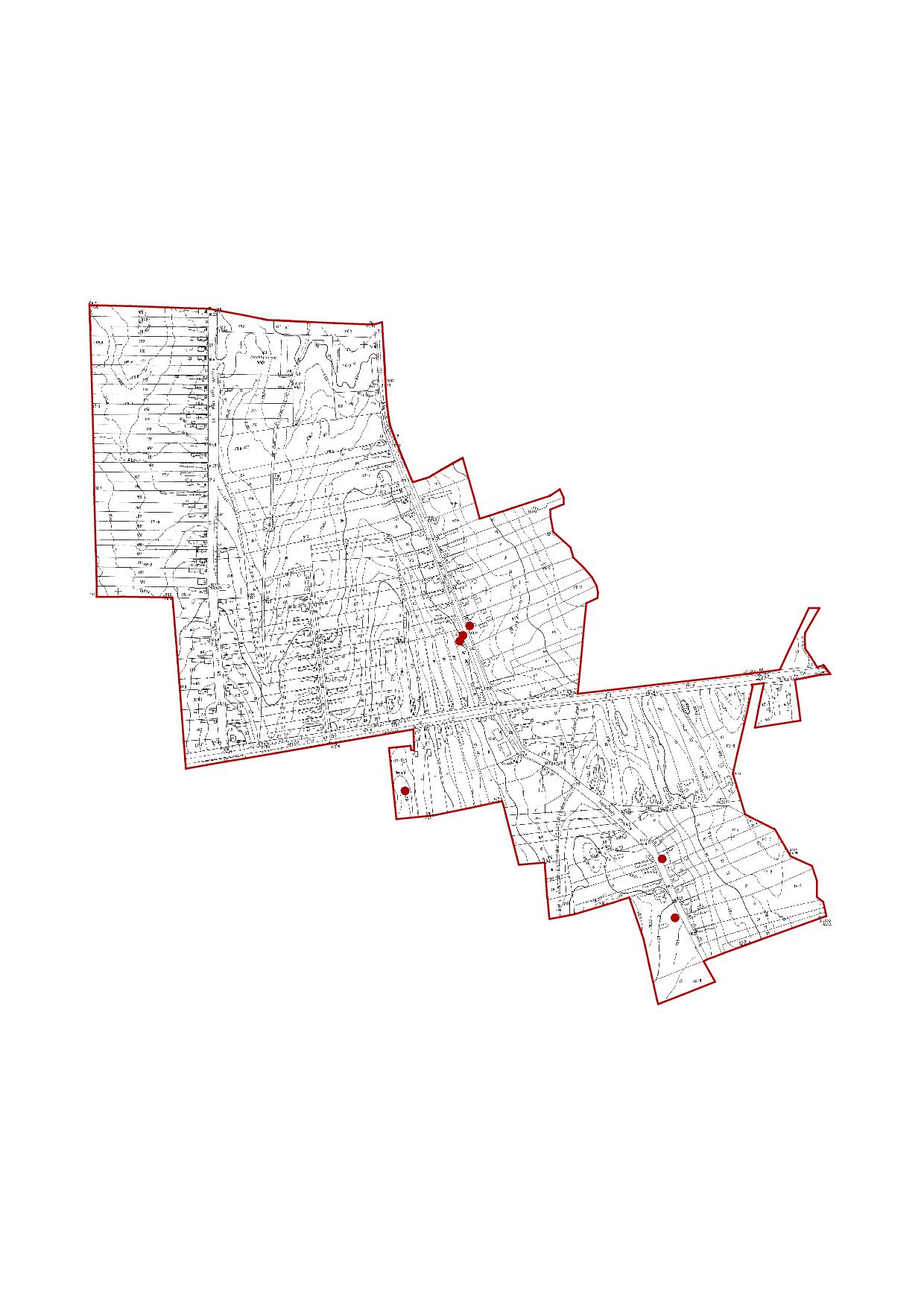 